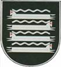 KAIŠIADORIŲ SUAUGUSIŲJŲ MOKYKLAĮSAKYMASDĖL ASMENS DUOMENŲ SAUGUMO PAŽEIDIMŲ VALDYMO KAIŠIADORIŲ SUAUGUSIŲJŲ MOKYKLOJE TVARKOS APRAŠO PATVIRTINIMO2024 m. vasario 28 d. Nr.V-18KaišiadorysVadovaudamasis 2016 m. balandžio 27 d. Europos Parlamento ir Tarybos reglamento (ES) 2016/679 dėl fizinių asmenų apsaugos tvarkant asmens duomenis ir dėl laisvo tokių duomenų judėjimo, kuriuo panaikinama Direktyva 95/46/EB ir Lietuvos Respublikos asmens duomenų teisinės apsaugos įstatymu:1. T v i r t i n u Asmens duomenų saugumo pažeidimų valdymo Kaišiadorių suaugusiųjų mokykloje tvarkos aprašą (pridedama).2. S k i r i u Kaišiadorių suaugusiųjų mokyklos pavaduotoją ūkio ir bendriesiems reikalams Ingą Butkevičienę būti atsakingu už duomenų apsaugą.3. N u r o d a u mokytojai Rūtai Stankienei šį įsakymą paskelbti Kaišiadorių suaugusiųjų mokyklos interneto svetainėje.4. P a v e d u sekretorei Ritai Subačienei su šiuo įsakymu per DVS arba pasirašytinai supažindinti darbuotojusDirektorius 	                                                                                                     Jurgita Znatavičienė						                             PATVIRTINTAKaišiadorių suaugusiųjų mokyklosdirektoriaus 2023 m. vasario 28 d. įsakymo Nr.V-18ASMENS DUOMENŲ SAUGUMO PAŽEIDIMŲ VALDYMO KAIŠIADORIŲ SUAUGUSIŲJŲ MOKYKLOJE  TVARKOS APRAŠASI SKYRIUSBENDROSIOS NUOSTATOS1. Asmens duomenų saugumo pažeidimų valdymo Kaišiadorių suaugusiųjų mokykloje tvarkos aprašas (toliau – Aprašas) nustato asmens duomenų saugumo pažeidimų (toliau – pažeidimas) ir jų priežasčių klasifikavimą, pranešimo apie pažeidimus Kaišiadorių suaugusiųjų mokykloje (toliau – mokykloje), Valstybinei duomenų apsaugos inspekcijai (toliau – Inspekcija) ir duomenų subjektams, pažeidimų tyrimo, ir jų pasekmių pašalinimo ir mažinimo, pažeidimų prevencijos ir dokumentavimo tvarką.2. Aprašas taikomas visiems mokyklos darbuotojams tvarkantiems asmens duomenis, kurių duomenų valdytoja yra mokykla. 3. Aprašas parengtas vadovaujantis 2016 m. balandžio 27 d. Europos Parlamento ir Tarybos reglamentu (ES) 2016/679 (toliau -Reglamentas (ES) 2016/679), dėl fizinių asmenų apsaugos tvarkant asmens duomenis ir dėl laisvo tokių duomenų judėjimo ir kuriuo panaikinama Direktyva 95/46/EB.4. Apraše vartojamos sąvokos suprantamos taip, kaip jos apibrėžtos Reglamente (ES) 2016/679 ir Lietuvos Respublikos valstybės informacinių išteklių valdymo įstatyme.II SKYRIUSPAŽEIDIMŲ IR JŲ PRIEŽASČIŲ KLASIFIKAVIMAS 5. Pažeidimai pagal pobūdį (tipą) yra: 5.1. konfidencialumo pažeidimas – netyčinis arba neteisėtas asmens duomenų laikinas ar nuolatinis atskleidimas ar prieigos prie asmens duomenų suteikimas asmenims, kurie neturi teisės susipažinti su asmens duomenimis;5.2. prieinamumo pažeidimas – neteisėtas, laikinas ar nuolatinis prieigos prie asmens duomenų praradimas arba asmens duomenų sunaikinimas;5.3. vientisumo pažeidimas – neteisėtas asmens duomenų laikinas ar nuolatinis pakeitimas;5.4. mišraus pobūdžio (tipo) pažeidimas – asmens duomenų konfidencialumo, prieinamumo ir vientisumo pažeidimas ar bet kurių Aprašo 5.1–5.3 papunkčiuose nurodytų pažeidimų derinys.6. Pažeidimai gali būti nulemti šių priežasčių:6.1. netyčiniai veiksmai, kai asmens duomenų saugumas pažeidžiamas neturint tikslo tai padaryti (dėl duomenų tvarkymo klaidos, informacijos laikmenų, duomenų įrašų ištrynimo, sunaikinimo ar sistemų sutrikimų dėl elektros tiekimo nutrūkimo, įvykusio dėl asmens veiklos, kompiuterinio viruso, paskleisto dėl asmens veiklos, vidaus taisyklių pažeidimo, sistemos priežiūros trūkumo, programinės įrangos testų atlikimo, netinkamos duomenų laikmenų priežiūros, netinkamo ryšio linijų pajėgumo ir apsaugos nustatymo, kompiuterių integravimo į tinklą, netinkamos kompiuterinių programų apsaugos parinkimo ir kt.);6.2. tyčiniai veiksmai, kai asmens duomenų saugumas pažeidžiamas sąmoningai turint tikslą tai padaryti (neteisėtas įsibrovimas į asmens duomenų tvarkytojo patalpas, asmens duomenų laikmenų saugyklas, informacines sistemas, kompiuterių tinklą, tyčinis nustatytų taisyklių tvarkant asmens duomenis pažeidimas, sąmoningas kompiuterinio viruso platinimas, asmens duomenų vagystė, neteisėtas naudojimasis kito mokyklos darbuotojo teisėmis ir kt.);6.3. force majeure ir kiti netikėti įvykiai, kurių negalima kontroliuoti, numatyti ir užkirsti kelio jų atsiradimui (žaibas, gaisras, potvynis, užliejimas, audros, elektros instaliacijos degimas, temperatūros ir (ar) drėgmės pakitimų poveikis, purvo, dulkių ir magnetinių laukų įtaka, techninės avarijos, išskyrus nurodytas Aprašo 6.1 papunktyje, ir kt.).III SKYRIUSPRANEŠIMAS APIE GALIMĄ PAŽEIDIMĄ IR JO NAGRINĖJIMAS7. Mokyklos darbuotojas, sužinojęs ar pats nustatęs galimą pažeidimą, arba kai informacija apie galimą pažeidimą gaunama, žiniasklaidos ar kito šaltinio (toliau – galimo pažeidimo paaiškėjimas), privalo:7.1. tą pačią darbo dieną ne vėliau kaip per 2 darbo valandas nuo galimo pažeidimo paaiškėjimo momento informuoti žodžiu, raštu ar elektroninėmis priemonėmis savo tiesioginį vadovą ir mokyklos direktoriaus paskirta už duomenų apsaugą atsakinga darbuotoją;7.2. užpildyti Aprašo 1 priede nustatytos formos pranešimą apie galimą asmens duomenų saugumo pažeidimą (toliau – pranešimas), kuris registruojamas Dokumentų valdymo sistemoje (toliau – DVS), ir nedelsdamas, bet ne vėliau kaip per 4 darbo valandas nuo galimo pažeidimo paaiškėjimo momento, perduoti jį per DVS ir el. paštu (atsakingo už duomenų apsaugą darbuotojo el. p. inga.butkeviciene@suaugusiuju.kaisiadorys.lm.lt  mokyklos darbuotojui atsakingam už  duomenų apsaugą;7.3. jei įmanoma, imtis priemonių pašalinti galimą pažeidimą ir priemonių galimoms neigiamoms jo pasekmėms sumažinti.8. Mokyklos darbuotojas atsakingas už duomenų apsaugą, gavęs užpildytą darbuotojo pranešimą apie galimą asmens duomenų saugumo pažeidimą privalo:8.1. atlikti pažeidimo tyrimą Aprašo IV skyriaus nustatyta tvarka;8.2. pasitelkti mokyklos direktoriaus įgaliotus asmenis pagal kompetenciją.8.3. asmens duomenų, tvarkomų mokykloje,  saugumo galimo pažeidimo atveju, kai galimas pažeidimas yra susijęs su kibernetiniu incidentu, informaciją apie galimą pažeidimą kartu su informacija apie kibernetinį incidentą pateikti Lietuvos Respublikos kibernetinio saugumo įstatyme nurodytoms valstybės institucijoms Lietuvos Respublikos kibernetinio saugumo įstatymo nustatyta tvarka ir atvejais;8.4. informaciją apie galimą pažeidimą fiksuoti Asmens duomenų saugumo pažeidimų registracijos žurnale (toliau – Žurnalas) (Aprašo 2 priedas);8.5. bendradarbiauti su Inspekcija dėl pažeidimų;8.6. teikti rekomendacijas mokyklos darbuotojams, atsakingiems už pažeidimo ir (ar) jo pasekmių pašalinimą ir (ar) sumažinimą,  dėl tinkamų techninių ir organizacinių priemonių, kad pažeidimas būtų išsamiai ištirtas ir jis ir (ar) jo pasekmės būtų pašalintos ir (ar) sumažintos ir pažeidimas ateityje nepasikartotų, taikymo ir (arba) pats imtis šių veiksmų;8.7. stebėti, kaip vykdomos Reglamente (ES) 2016/679 ir Apraše nustatytos mokyklos pareigos, susijusios su pažeidimų valdymu.8.8. Mokyklos darbuotojas atsakingas už duomenų apsauga, gali konsultuotis su duomenų apsaugos pareigūnų. 9. Kai yra įtariama, kad pažeidimas turi nusikalstamos veikos požymių, informacija apie galimą nusikalstamą veiką pateikiama valstybės institucijoms, įgaliotoms atlikti ikiteisminį tyrimą, teisės aktų, reguliuojančių tokios informacijos teikimą, nustatyta tvarka. IV SKYRIUSPAŽEIDIMO TYRIMAS10. Mokyklos darbuotojas atsakingas už duomenų apsaugą nedelsdamas, bet ne vėliau kaip per 24 valandas nuo pranešimo gavimo momento, išnagrinėja pranešime nurodytas aplinkybes, įvertina, ar padarytas pažeidimas, jei pažeidimas padarytas, nustato, kokio pobūdžio (tipo) pažeidimas padarytas, asmens duomenų, kurių saugumas pažeistas, kategorijas, įskaitant specialių kategorijų asmens duomenis, pažeidimo priežastis, pažeidimo apimtis (duomenų subjektų kategorijos ir jų skaičius), esamas ir (ar) galimas pasekmes ir žalą, padarytą duomenų subjektui (-ams), įvertina pavojų duomenų subjekto teisėms ir laisvėms (toliau – rizika), kuris gali atsirasti dėl galimo pažeidimo, Aprašo 12 ir 13 punktuose nustatyta tvarka ir pateikia mokyklos direktoriui (ar jo įgaliotam asmeniui) išvadą dėl pažeidimo buvimo ir rizikos.11. Pažeidimo tyrimo metu mokyklos darbuotojai pagal kompetenciją privalo bendradarbiauti ir operatyviai teikti mokyklos darbuotojui atsakingam už duomenų apsaugą visą jo prašomą su pažeidimu susijusią informaciją ir dokumentus.12.  Rizika vertinama objektyviai įvertinus pažeidimo aplinkybes ir atsižvelgiant į:12.1. pažeidimo pobūdį (tipą);12.2. asmens duomenų pobūdį, kategoriją (pvz., specialių kategorijų asmens duomenys), asmens duomenų, kurių saugumas pažeistas pažeidimu, apimtį;12.3. duomenų subjekto identifikavimo galimybę tiesiogiai ar netiesiogiai pasinaudojant pažeidimo objektu esančiais duomenimis;12.4. padarinių duomenų subjektui sunkumą. Vertinant riziką turi būti laikoma, kad pažeidimas, galintis kelti pavojų duomenų subjektų teisėms ir laisvėms, yra toks, dėl kurio, laiku nesiėmus tinkamų priemonių, kyla grėsmė duomenų subjektų sveikatai ir (ar) gyvybei ar grėsmė patirti materialinę ar nematerialinę žalą, pvz., prarasti savo asmens duomenų kontrolę, patirti teisių apribojimą, diskriminaciją, gali būti pavogta ar suklastota jo asmens tapatybė, jam padaryta finansinių nuostolių, neleistinai panaikinti pseudonimai, gali būti pakenkta jo reputacijai, prarastas asmens duomenų, kurie saugomi profesine paslaptimi, konfidencialumas arba padaryta kita ekonominė ar socialinė žala. Preziumuojama, kad pažeidimas kelia riziką, kai jis yra susijęs su specialių kategorijų asmens duomenimis;12.5. duomenų subjekto savybes (pvz., vaikas ar kitas pažeidžiamas asmuo);12.6. duomenų subjektų, kurių asmens duomenų saugumas buvo pažeistas, skaičių;12.7. duomenų valdytojo savybes (pvz., veiklos pobūdį).13. Įvertinus riziką nustatoma, kad yra:13.1. maža rizika, kai nustatoma, kad pavojaus duomenų subjekto teisėms ir laisvėms nėra;13.2. vidutinė rizika, kai nustatoma, kad dėl asmens duomenų saugumo pažeidimo yra arba gali kilti nedidelis pavojus duomenų subjektų teisėms ir laisvėms;13.3. didelė rizika, kai nustatoma, kad dėl asmens duomenų saugumo pažeidimo yra arba gali kilti didelis pavojus duomenų subjektų teisėms ir laisvėms.14. Jeigu per 24 val. nuo pranešimo gavimo momento dėl objektyvių priežasčių nebuvo nustatytos visos aplinkybės, nurodytos Aprašo 12 punkte, mokyklos darbuotojas atsakingas už duomenų apsaugą atlieka tolesnį pažeidimo tyrimą. Šiame punkte nurodytas tyrimas turi būti atliktas ir Aprašo 3 priede nustatytos formos Asmens duomenų saugumo pažeidimo ataskaita parengta ir pateikta mokyklos direktoriui ne vėliau kaip per 20 darbo dienų nuo pažeidimo paaiškėjimo dienos.15. Jeigu išvadoje dėl pažeidimo buvimo ir rizikos nurodyta, kad rizikos nėra, tačiau Aprašo 14 punkte nurodyto pažeidimo tyrimo metu nustatoma, kad rizika gali kilti, arba pažeidimo metu pasikeitė rizikos laipsnis, mokyklos darbuotojas atsakingas už duomenų apsaugą turi riziką vertinti iš naujo Aprašo 12 ir 13 punktuose nustatyta tvarka.V SKYRIUSPRANEŠIMAS INSPEKCIJAI16. Aprašo 13.2 ir 13.3 papunkčiuose nurodytais atvejais asmens duomenų, tvarkomų mokykloje, saugumo pažeidimo atveju mokyklos darbuotojas atsakingas už duomenų apsaugą ne vėliau kaip per 72 valandas nuo galimo pažeidimo paaiškėjimo momento Inspekcijos nustatyta tvarka ir sąlygomis praneša apie pažeidimą Inspekcijai (Aprašo 4 priedas) ir pranešimo kopiją pateikia mokyklos direktoriui. Jeigu abejojama dėl rizikos priskyrimo Aprašo 13.2 ar 13.3 papunkčiuose nurodytam rizikos lygiui, vis tiek apie pažeidimą pranešama Inspekcijai. 17. Kai sužinojus apie galimai įvykusį pažeidimą nėra objektyvių galimybių per 72 valandas nustatyti, ar pažeidimas tikrai įvyko, Inspekcijai per 72 valandas nuo sužinojimo apie galimai įvykusį pažeidimą būtina pateikti pranešimą apie pažeidimą, nurodant tiek informacijos, kiek tuo metu yra žinoma. Jeigu, įvertinus riziką, abejojama, ar ji yra ir ar reikia pranešti apie pažeidimą Inspekcijai, būtina pranešti.18. Jeigu atliekamas Aprašo 14  punkte nurodytas tyrimas, Inspekcijai informacija gali būti teikiama etapais. Apie informacijos teikimą etapais mokykla informuoja  Inspekciją.19. Jeigu po pranešimo Inspekcijai pateikimo, atlikus Aprašo 14 punkte nurodytą tolesnį tyrimą, yra nustatoma, kad saugumo incidentas buvo sustabdytas ir nebuvo pažeidimo, apie tai ne vėliau kaip per 3 darbo dienas nuo šios informacijos paaiškėjimo momento mokykla  informuoja Inspekciją ir pažymi Žurnale.VI SKYRIUSPRANEŠIMAS DUOMENŲ SUBJEKTUI20. Aprašo 13.3 papunktyje nurodytu atveju asmens duomenų, tvarkomų mokykloje, saugumo pažeidimo atveju mokyklos darbuotojas atsakingas už duomenų apsaugą, privalo nedelsdamas (rekomenduojama per 72 val. nuo galimo pažeidimo paaiškėjimo momento) apie tai raštu (Aprašo 5 priedas) pranešti duomenų subjektui, kurio teisėms ir laisvėms dėl šio pažeidimo kyla didelė rizika. Pranešimas rengiamas ir teikiamas šio skyriaus ir Aprašo V skyriaus mutatis mutandis nustatyta tvarka.21. Pranešime duomenų subjektui aiškia ir paprasta kalba pateikiama:21.1. pažeidimo pobūdžio aprašymas;21.2. mokyklos darbuotojo atsakingo už duomenų apsaugą, pavardė (pavadinimas) ir kontaktiniai duomenys;21.3. galimų pažeidimo pasekmių aprašymas;21.4. priemonių, kurių ėmėsi mokykla arba siūlo imtis duomenų subjektui, kad būtų pašalintas pažeidimas ir (ar) pašalintos ar sumažintos galimos neigiamos jo pasekmės, aprašymas (pvz., kad apie pažeidimą yra informuota Inspekcija ir kad yra gautas patarimas dėl pažeidimo pasekmių pašalinimo ar sumažinimo; siūlymas duomenų subjektui pasikeisti slaptažodžius ir kt.);21.5. kita reikšminga informacija, susijusi su pažeidimu, kuri, mokykla manymu, turėtų būti pateikta duomenų subjektui.22. Pranešimo pateikimo būdas pasirenkamas atsižvelgiant į tai, kokius duomenų subjekto kontaktinius duomenis tvarko mokykla ir į tai, kuris būdas geriausiai užtikrintų, kad pranešimas pasiektų adresatą. Šis pranešimas turi būti atskirtas nuo kitos siunčiamos informacijos, tokios kaip nuolatiniai atnaujinimai, naujienlaiškiai ar standartiniai pranešimai. Gali būti taikomi keli pranešimo duomenų subjektui apie pažeidimą būdai.23. Pranešimas duomenų subjektui apie pažeidimą neteikiamas, išskyrus, jei teikti pranešimą reikalauja Inspekcija, šiais atvejais:23.1. mokykla įgyvendino tinkamas technines ir organizacines asmens duomenų apsaugos priemones, kurios užtikrino, kad įvykus pažeidimui nekils rizika, ir tos priemonės taikytos asmens duomenims, kuriems pažeidimas turėjo poveikio (pvz., asmens duomenys buvo šifruoti);23.2. iš karto po pažeidimo mokykla ėmėsi priemonių, kuriomis užtikrinama, kad nebegalėtų kilti rizika;23.3. reikėtų neproporcingai daug pastangų susisiekti su duomenų subjektais (pvz., kai jų kontaktiniai duomenys buvo prarasti dėl pažeidimo arba nežinomi). Tokiu atveju Aprašo 21 punkte nurodyta informacija apie pažeidimą paskelbiama viešai arba taikoma panaši priemonė, kuria duomenų subjektai būtų informuojami taip pat efektyviai, pvz., pranešimas interneto svetainėje, spaudoje ar pan.24. Jeigu mokykla pranešimo duomenų subjektui apie pažeidimą neteikė, mokykla turi pagrįsti Inspekcijai, kad įvykdė vieną iš Aprašo 23 punkte nurodytų sąlygų.VII SKYRIUSASMENS DUOMENŲ SAUGUMO PAŽEIDIMŲ REGISTRACIJOS ŽURNALO TVARKYMAS25. Mokykla asmens duomenų saugumo pažeidimo atveju, tvarko asmens duomenų saugumo pažeidimų registracijos Žurnalą. 26. Žurnale nurodoma: 26.1. visi su pažeidimu susiję faktai – pažeidimo priežastis, kas įvyko ir kokie asmens duomenys pažeisti;26.2. pažeidimo poveikis ir pasekmės;26.3. taisomieji veiksmai (techninės priemonės), kurių buvo imtasi;26.4. su pažeidimu susijusių sprendimų priėmimo priežastys (pvz., kodėl duomenų valdytojas nusprendė nepranešti apie pažeidimą Inspekcijai ir (ar) duomenų subjektui, t. y. kodėl nusprendė, kad rizika žema, arba kokią Aprašo 23 punkte nurodytą sąlygą įvykdė);26.5. pranešimo Inspekcijai pateikimo vėlavimo priežastys (jeigu pranešimą vėluojama pateikti ar pranešimas teikiamas etapais);26.6. informacija, susijusi su pranešimu duomenų subjektui (pvz., ar buvo pranešta, kodėl nepranešta ir pan.);26.7. kita reikšminga informacija, susijusi su pažeidimu (pvz., kad tyrimo metu nustatyta, jog Pažeidimo nebuvo, o buvo tik saugumo incidentas).27. Už Žurnalo pildymą ir saugojimą atsakingas mokyklos darbuotojas atsakingas už duomenų apsaugą. Žurnale registruojami visi pažeidimai, nepaisant to, ar apie juos pranešta Inspekcijai ir (ar) duomenų subjektui, ar tokie pažeidimai kelia riziką. Žurnalas gali būti popierinės arba elektroninės formos. Užpildytas Žurnalas saugomas 5 metus nuo paskutinio įrašo Žurnale datos.28. Informacija apie pažeidimą į Žurnalą turi būti įrašoma nedelsiant, kai tik paaiškėja galimas pažeidimas, bet ne ilgiau kaip per 5 darbo dienas nuo galimo pažeidimo paaiškėjimo momento. Kai pasikeičia Žurnale nurodyta informacija arba paaiškėja nauja informacija, Žurnale esanti informacija turi būti papildoma ir (ar) koreguojama.29. Žurnalas yra pateikiamas Inspekcijai jai pareikalavus.30. Mokyklos darbuotojas atsakingas už duomenų apsaugą kartą per ketvirtį peržiūri Žurnale esančius įrašus ir pasiūlo mokyklos direktoriui, kokios prevencijos priemonės turėtų būti įgyvendintos bei kaip turėtų būti kontroliuojamas šių prevencijos priemonių įdiegimas, kad ateityje tokie patys pažeidimai nesikartotų.VIII SKYRIUSBAIGIAMOSIOS NUOSTATOS31. Mokyklos darbuotojai privalo išsaugoti esamos situacijos, susijusios su galimu pažeidimu, įrodymus, kad vėliau naudojant technines ir organizacines priemones (pvz., duomenų srauto ir prisijungimų analizės įrankius ar kt.) būtų galima tirti pažeidimą.32. Prireikus mokykla gali būti sudaryta darbo grupė pažeidimams (įskaitant jų priežastis, pasekmes) tirti bei pasiūlymams mokyklos direktoriui, kaip išvengti pažeidimų ateityje, teikti. Mokykla nuolat tobulina vidinius procesus, atsižvelgdama į nustatytas pažeidimų priežastis. 33. Atsižvelgiant į Ataskaitą, prireikus rengiamas mokyklos direktoriaus tvirtinamas priemonių planas, kuriame numatomos būtinos techninės, organizacinės, administracinės ir kitos priemonės, reikalingos užkirsti kelią pažeidimams, jų pasekmėms pašalinti ar sumažinti, nurodomi atsakingi priemonių vykdytojai ir įgyvendinimo terminai.________________Asmens duomenų saugumo pažeidimų valdymo Kaišiadorių suaugusiųjų mokyklos tvarkos aprašo              1 priedas (Pranešimo apie galimą asmens duomenų saugumo pažeidimą forma)____________________________________________(juridinio asmens pavadinimas)____________________________________________(struktūrinio padalinio pavadinimas)__________________________________________________(pareigų pavadinimas)___________________________________________________(vardas, pavardė)PRANEŠIMAS APIE GALIMĄ ASMENS DUOMENŲ SAUGUMO PAŽEIDIMĄ_____________ Nr. _________KaišiadorysInformuoju apie galimą asmens duomenų saugumo pažeidimą, pateikdamas man turimą informaciją apie jį:1. Galimo asmens duomenų saugumo pažeidimo nustatymo data, valanda (minučių tikslumu) ir vieta: 	2. Galimo asmens duomenų saugumo pažeidimo padarymo data, laikas ir vieta: 	3. Galimo asmens duomenų saugumo pažeidimo pobūdis, esmė ir aplinkybės 	4. Duomenų subjektų, kurių asmens duomenų saugumas galimai pažeistas, kategorijos (pvz., darbuotojai, asmenys, pateikę prašymus, skundus ir pan.) ir jų skaičius (jei žinoma)) 	5. Asmens duomenų kategorijos, susijusios su galimu asmens duomenų saugumo pažeidimu: 5.1. Asmens duomenys5.2. Specialių kategorijų asmens duomenys6. Kokių veiksmų / priemonių buvo imtasi sužinojus apie padarytą asmens duomenų saugumo pažeidimą (pvz., pakeisti kompiuterio slaptažodžiai, nutraukta neteisėta prieiga prie tvarkomų asmens duomenų, panaudotos atsarginės kopijos, siekiant atkurti prarastus ar sugadintus duomenis, atnaujinta programinė įranga, surinkti ne saugojimui skirtoje vietoje palikti dokumentai su asmens duomenimis ir pan.) 	(pareigos)                             (parašas)                                                        (vardas ir pavardė)                                                     ______________Asmens duomenų saugumo pažeidimų valdymoKaišiadorių suaugusiųjų mokyklos tvarkos aprašo2 priedas(Asmens duomenų saugumo pažeidimų registracijos žurnalo forma)KAIŠIADORIŲ SUAUGUSIŲJŲ MOKYKLAASMENS DUOMENŲ SAUGUMO PAŽEIDIMŲ REGISTRACIJOS ŽURNALASAsmens duomenų saugumo pažeidimų valdymo Kaišiadorių suaugusiųjų mokyklos tvarkos aprašo3 priedas (Asmens duomenų saugumo pažeidimo ataskaitos forma)ASMENS DUOMENŲ SAUGUMO PAŽEIDIMO ATASKAITA_____________ Nr. _____________________________Asmens duomenų saugumo pažeidimų valdymo Kaišiadorių suaugusiųjų mokyklos tvarkos aprašo                  4 priedas (Pranešimo apie asmens duomenų saugumo pažeidimą forma)(duomenų valdytojo (juridinio asmens) pavadinimas)(juridinio asmens kodas ir buveinės adresas, asmens duomenų tvarkymo vieta)(telefono ryšio nr. ir (ar) elektroninio pašto adresas, ir (ar) elektroninės siuntos pristatymo dėžutės adresas)Valstybinei duomenų apsaugos inspekcijai PRANEŠIMAS APIE ASMENS DUOMENŲ SAUGUMO PAŽEIDIMĄ_____          Nr._________    (data)           (rašto numeris)1.1.	 Asmens duomenų saugumo pažeidimo data ir laikas:Asmens duomenų saugumo pažeidimo:Data ______________ Laikas __________Asmens duomenų saugumo pažeidimo nustatymo:Data ______________ Laikas __________1.2.	 Asmens duomenų saugumo pažeidimo vieta (pažymėti tinkamą (-us):	Informacinė sistema	Duomenų bazė	Tarnybinė stotis	Internetinė svetainė	Debesų kompiuterijos paslaugos	Nešiojami / mobilus įrenginiai	Neautomatiniu būdu susistemintos bylos (archyvas)	Kita _______________________________________________________________1.3.	 Asmens duomenų saugumo pažeidimo aplinkybės (pažymėti tinkamą (-us):	Asmens duomenų konfidencialumo praradimas (neautorizuota prieiga ar atskleidimas)	Asmens duomenų vientisumo praradimas (neautorizuotas asmens duomenų pakeitimas)	Asmens duomenų prieinamumo praradimas (asmens duomenų praradimas, sunaikinimas)1.4.	 Apytikslis duomenų subjektų, kurių asmens duomenų saugumas pažeistas, skaičius:__________________________________________________________________________1.5.	 Duomenų subjektų, kurių asmens duomenų saugumas pažeistas, kategorijos (atskiriamos pagal jai būdingą požymį):__________________________________________________________________________1.6.	 Asmens duomenų, kurių saugumas pažeistas, kategorijos (pažymėti tinkamą (-as):	Asmens tapatybę patvirtinantys asmens duomenys (vardas, pavardė, amžius, gimimo data, lytis ir kt.):__________________________________________________________________________	Specialių kategorijų asmens duomenys (duomenys, atskleidžiantys rasinę ar etninę kilmę, politines pažiūras, religinius ar filosofinius įsitikinimus, ar narystę profesinėse sąjungose, genetiniai duomenys, biometriniai duomenys, sveikatos duomenys, duomenys apie lytinį gyvenimą ir lytinę orientaciją):__________________________________________________________________________	Duomenys apie apkaltinamuosius nuosprendžius ir nusikalstamas veikas:__________________________________________________________________________	Prisijungimo duomenys ir (ar) asmens identifikaciniai numeriai (pavyzdžiui, asmens kodas, mokėtojo kodas, slaptažodžiai):__________________________________________________________________________	Kiti: __________________________________________________________________________	Nežinomi (pranešimo teikimo metu)1.7.	 Apytikslis asmens duomenų, kurių saugumas pažeistas, skaičius:_________________________________________________________________________1.8.	Kita duomenų valdytojo nuomone reikšminga informacija apie asmens duomenų saugumo pažeidimą:__________________________________________________________________________2.1.	 Konfidencialumo praradimo atveju:	Asmens duomenų išplitimas labiau nei yra būtina ir duomenų subjekto kontrolės praradimas savo asmens duomenų atžvilgiu (pavyzdžiui, asmens duomenys išplito internete)	Skirtingos informacijos susiejimas (pavyzdžiui, gyvenamosios vietos adreso susiejimas su asmens buvimo vieta realiu laiku)	Galimas panaudojimas kitais, nei nustatytais ar neteisėtais tikslais (pavyzdžiui, komerciniais tikslais, asmens tapatybės pasisavinimo tikslu, informacijos panaudojimo prieš asmenį tikslu)	Kita_______________________________________________________________________2.2.	 Vientisumo praradimo atveju:	Pakeitimas į neteisingus duomenis, dėl ko asmuo gali netekti galimybės naudotis paslaugomis 	Pakeitimas į galiojančius duomenis, kad asmens duomenų tvarkymas būtų nukreiptas (pavyzdžiui, pavogta asmens tapatybė susiejant vieno asmens identifikuojančius duomenis su kito asmens biometriniais duomenimis)	Kita__________________________________________________________________________2.3.	 Duomenų prieinamumo praradimo atveju:	Dėl asmens duomenų trūkumo negalima teikti paslaugų (pavyzdžiui, administracinių procesų sutrikdymas, dėl ko negalima prieiti, pavyzdžiui, prie asmens sveikatos istorijų ir teikti pacientams sveikatos paslaugų, arba įgyvendinti duomenų subjekto teises)	Dėl klaidų asmens duomenų tvarkymo procesuose negalima teikti tinkamos paslaugos (pavyzdžiui, asmens sveikatos istorijoje neliko informacijos apie asmens alergijas, tam tikra informacija iš mokesčių deklaracijos išnyko, dėl ko negalima tinkamai apskaičiuoti mokesčių ir pan.)	Kita__________________________________________________________________________2.4.	 Kita:__________________________________________________________________________3.1.	 Taikytos priemonės siekiant sumažinti poveikį duomenų subjektams:__________________________________________________________________________3.2.	  Taikytos priemonės siekiant pašalinti asmens duomenų saugumo pažeidimą:__________________________________________________________________________3.3.	 Taikytos priemonės siekiant, kad pažeidimas nepasikartotų:__________________________________________________________________________3.4.	 Kita:____________________________________________________________________________________________________________________________________________________5.1.	 Duomenys apie informavimo faktą:	Taip, duomenų subjektai informuoti (nurodoma data)____________________________	Ne, bet jie bus informuoti (nurodoma data)____________________________________	Ne____________________________________________________________________5.2.	 Duomenų subjektų, kurių asmens duomenų saugumas pažeistas, neinformavimo priežastys:	Ne, nes nekyla didelis pavojus duomenų subjektų teisėms ir laisvėms (nurodoma kodėl) __________________________________________________________________________	Ne, nes įgyvendintos tinkamos techninės ir organizacinės priemonės, užtikrinančios, kad asmeniui, neturinčiam leidimo susipažinti su asmens duomenimis, jie būtų nesuprantami (nurodomos kokios) __________________________________________________________________________	Ne, nes įgyvendintos tinkamos techninės ir organizacinės priemonės, užtikrinančios, kad nekiltų didelis pavojus duomenų subjektų teisėms ir laisvėms (nurodomos kokios) __________________________________________________________________________	Ne, nes tai pareikalautų neproporcingai daug pastangų ir apie tai viešai paskelbta (arba taikyta panaši priemonė) (nurodoma kada ir kur paskelbta informacija viešai arba jei taikyta kita priemonė, nurodoma kokia ir kada taikyta)__________________________________________________________________________	Ne, nes dar neidentifikuoti duomenų subjektai, kurių asmens duomenų saugumas pažeistas5.3.	Informacija, kuri buvo pateikta duomenų subjektams (gali būti pridėtas pranešimo duomenų subjektui kopija):________________________________________________________________________5.4.	 Būdas, kokiu duomenų subjektai buvo informuoti:	Paštu	Elektroniniu paštu	Kitu būdu __________________________________________________________________________5.5.	 Informuotų duomenų subjektų skaičius _______________________________________6.1.	 Vardas ir pavardė________________________________________________________6.2.	 Telefono ryšio numeris ___________________________________________________6.3.	 Elektroninio pašto adresas _________________________________________________6.4.	 Pareigos _______________________________________________________________6.5.	 Darbovietės pavadinimas ir adresas__________________________________________Asmens duomenų saugumo pažeidimų valdymo Kaišiadorių suaugusiųjų mokyklos tvarkos aprašo5 priedas(Pranešimo duomenų subjektui apie asmens duomenų saugumo pažeidimą forma)PRANEŠIMAS DUOMENŲ SUBJEKTUIAPIE ASMENS DUOMENŲ SAUGUMO PAŽEIDIMĄ_____________ Nr. _________KaišiadorysKaišiadorių suaugusiųjų mokykla (toliau – mokykla) praneša apie įvykusį asmens duomenų saugumo pažeidimą ir pateikia šią informaciją:____________                                                                                                                                           ______________________    (pareigos)                                                                                                                                                      (vardas, pavardė)VardasPavardėAsmens kodasAdresasTelefono ryšio numerisElektroninio pašto adresasBanko sąskaitos numerisBanko kortelės numerisPrisijungimo duomenys (vartotojo vardas, slaptažodis) Asmens dokumento (-ų) duomenysDuomenys apie apkaltinamuosius nuosprendžius ir nusikalstamas veikasKiti duomenysDuomenys, susiję su asmens sveikataBiometriniai duomenysDuomenys, susiję su asmens politinėmis pažiūromis, religiniais, filosofiniais įsitikinimaisDuomenys, susiję su asmens naryste profesinėse sąjungoseDuomenys, susiję su asmens rasine ar etnine kilmeDuomenys, susiję su asmens lytiniu gyvenimu ir lytine orientacijaEil. Nr.Pažeidimo nustatymo data, valanda (minučių tikslumu) ir vietaDarbuotojas ar kitas subjektas, pranešęs apie pažeidimą (vardas, pavardė, pareigos)Pažeidimo padarymo data ir vietaPažeidimo pradžia ir pabaiga, pobūdis, tipas, aplinkybėsDuomenų subjektų, kurių asmens duomenų saugumas pažeistas, kategorijos ir apytikslis skaičiusAsmens duomenų, kurių saugumas pažeistas, kategorijos ir apimtisTikėtinos pažeidimo pasekmės bei pavojus fizinių asmenų teisėms ir laisvėmsPriemonės, kurių buvo imtasi pažeidimui pašalinti ir (ar) neigiamoms pažeidimo pasekmėms sumažintiDarbuotojas, ar kitas subjektas, pašalinęs pažeidimą (vardas, pavardė, pareigos)Informacija, ar apie pažeidimą buvo pranešta Valstybinei duomenų apsaugos inspekcijai, ir priimto sprendimo motyvaiInformacija, ar apie pažeidimą buvo pranešta duomenų subjektui (-ams), ir priimto sprendimo motyvai1.2.3.4.5.6.7.8.9.10.1. Asmens duomenų saugumo pažeidimo (toliau – pažeidimas) aprašymas1. Asmens duomenų saugumo pažeidimo (toliau – pažeidimas) aprašymas1.1. Pažeidimo nustatymo data, laikas (minučių tikslumu) ir vieta 1.2. Darbuotojas, pranešęs apie pažeidimą (vardas, pavardė, mokyklos struktūrinio padalinio, kuriame dirba darbuotojas, pavadinimas, telefono Nr., elektroninio pašto adresas)1.3. Duomenų valdytojo, pranešusio apie pažeidimą, pavadinimas, jo kontaktinio asmens duomenys (vardas, pavardė, telefono Nr., elektroninio pašto adresas)1.4. Pažeidimo padarymo data ir vieta1.5. Pažeidimo pobūdis (tipas), esmė ir aplinkybės1.5.1. Konfidencialumo pažeidimas1.5.2. Vientisumo pažeidimas1.5.3. Prieinamumo pažeidimas1.5.4. Mišraus pobūdžio (tipo) pažeidimas1.6. Duomenų subjektų, kurių asmens duomenų saugumas pažeistas, kategorijos ir jų skaičius1.7. Kaip ilgai tęsėsi pažeidimas?1.8. Asmens duomenų kategorijos, susijusios su pažeidimu:1.8.1. Asmens duomenys1.8.2. Specialių kategorijų asmens duomenys1.9. Apytikslis asmens duomenų, kurių saugumas pažeistas, skaičius2. Pažeidimo rizikos įvertinimas2. Pažeidimo rizikos įvertinimas2.1. Priežastys, lėmusios pažeidimą, ar įvykiai, kurie galėjo turėti įtakos pažeidimo padarymui2.2. Pažeidimo pasekmės:2.2.1. Sunaikinti asmens duomenys2.2.2. Prarasti asmens duomenys2.2.3. Pakeisti asmens duomenys2.2.4. Be duomenų subjekto sutikimo atskleisti asmens duomenys2.2.5. Sudaryta galimybė naudotis asmens duomenimis2.2.6. Asmens duomenys, išplitę labiau nei tai yra būtina, ir prarasta duomenų subjekto kontrolė savo asmens duomenų atžvilgiu2.2.7. Asmens duomenų susiejimas 2.2.8. Asmens duomenų panaudojimas neteisėtais tikslais2.2.9. Dėl asmens duomenų trūkumo negalima teikti paslaugų2.2.10. Dėl klaidų asmens duomenų tvarkymo procesuose negalima teikti tinkamų paslaugų2.2.11. Kita2.3. Dėl pažeidimo nėra pavojaus duomenų subjektų teisėms ir laisvėms (maža rizika)2.4. Dėl pažeidimo yra / gali kilti pavojus duomenų subjektų teisėms ir laisvėms (būtina pranešti Valstybinei duomenų apsaugos inspekcijai (toliau – Inspekcija) (vidutinė rizika)2.5. Dėl pažeidimo yra / gali kilti didelis pavojus duomenų subjektų teisėms ir laisvėms (būtina pranešti Inspekcijai ir duomenų subjektams) (didelė rizika)2.6. Kas turėjo prieigą prie pažeistų asmens duomenų iki asmens duomenų saugumo pažeidimo padarymo?2.7. Kas gavo prieigą prie pažeistų asmens duomenų (jei pažeidimas yra, ar apima asmens duomenų prieinamumo pažeidimą)?2.8. Ar iki pažeidimo asmens duomenys buvo tinkamai užkoduoti, anonimizuoti ar kitaip lengvai neprieinami?2.9. Informacinės sistemos, įrenginiai, įranga, įrašai, susiję su pažeidimu2.10. Ar pažeidimas yra sisteminė klaida, ar vienetinis incidentas?2.11. Kokia žala buvo padaryta duomenų subjektams, kurių asmens duomenų saugumas pažeistas, ar mokykloje?2.12. Kokių veiksmų / priemonių buvo imtasi sužinojus apie padarytą pažeidimą?2.13. Kokios taikytos priemonės, siekiant sumažinti ir (ar) pašalinti pažeidimo pasekmes duomenų subjektams?2.14. Kokios techninės ir (ar) organizacinės priemonės buvo taikomos pažeidimo paveiktiems asmens duomenims, užtikrinant, kad asmens duomenys nebūtų prieinami neįgaliotiems asmenims?2.15. Techninės ir (ar) organizacinės priemonės, kurios įgyvendintos dėl pažeidimo, siekiant, kad pažeidimas nepasikartotų2.16. Techninės ir (ar) organizacinės priemonės, kurios ketinamos įgyvendinti dėl pažeidimo, įskaitant ir priemones sumažinti pažeidimo pasekmes 3. Pranešimų pateikimas3. Pranešimų pateikimas3.1. Ar pranešta duomenų subjektui apie pažeidimą:3.1.1. Taip (Pranešimo turinys ir data)3.1.2. Ne 3.2. Jei buvo teikiamas pranešimas duomenų subjektams:3.2.1. Pranešimo duomenų subjektui būdas (paštu, elektroninio pašto pranešimu ar SMS pranešimu ir kt.)3.2.2. Informuotų duomenų subjektų skaičius3.2.3. Vėlavimo pranešti duomenų subjektui apie pažeidimą priežastys3.3. Nepranešimo apie pažeidimą duomenų subjektui priežastys:3.3.1. Nekyla didelis pavojus duomenų subjektų teisėms ir laisvėms (nurodomos priežastys)3.3.2. Mokykla įgyvendino tinkamas technines ir organizacines asmens duomenų apsaugos priemones, kurios užtikrino, kad įvykus pažeidimui nekils rizika, ir tos priemonės taikytos asmens duomenims, kuriems pažeidimas turėjo poveikio (nurodoma, kokios)3.3.3. iš karto po pažeidimo mokykla ėmėsi priemonių, kuriomis užtikrinama, kad nebegalėtų kilti rizika (nurodoma, kokios)3.3.4. Reikėtų neproporcingai daug pastangų susisiekti su duomenų subjektais. Informacija apie pažeidimą buvo paskelbta viešai arba taikyta panaši priemonė, kuria duomenų subjektai buvo informuoti taip pat efektyviai (nurodoma, kada ir kur paskelbta informacija viešai arba jei taikyta kita priemonė, nurodoma, kokia ir kada taikyta)3.3.5. Dar neidentifikuoti duomenų subjektai, kurių asmens duomenų saugumas pažeistas3.4. Ar pranešta Inspekcijai apie asmens duomenų saugumo pažeidimą:3.4.1. Taip (rašto data ir numeris)3.4.2. Ne 3.5. Vėlavimo pranešti Inspekcijai apie pažeidimą priežastys3.6. Nepranešimo apie pažeidimą Inspekcijai priežastys3.7. Ar pranešta valstybės institucijoms, įgaliotoms atlikti ikiteisminį tyrimą, apie pažeidimą, galimai turintį nusikalstamos veikos požymių:3.7.1. Taip (rašto data ir numeris, adresatas)3.7.2. Ne 3.8. Ar pranešta valstybės institucijoms, nurodytoms Lietuvos Respublikos kibernetinio saugumo įstatyme, apie kibernetinį incidentą, susijusį su pažeidimu:3.8.1. Taip (rašto data ir numeris, adresatas)3.8.2. Ne Mokyklos darbuotojas atsakingas už duomenų apsaugą(vardas, pavardė, parašas)1. Asmens duomenų saugumo pažeidimo apibūdinimas2.	Galimos asmens duomenų saugumo pažeidimo pasekmės3.	Priemonės, kurių imtasi siekiant pašalinti pažeidimą ar sumažinti jo pasekmes4.	Siūlomos priemonės asmens duomenų saugumo pažeidimo pasekmėms sumažinti5.	Duomenų subjektų informavimas apie asmens duomenų saugumo pažeidimą6.	Asmuo, galintis suteikti daugiau informacijos apie asmens duomenų saugumo pažeidimą (darbuotojas atsakingas už duomenų apsaugą ar kitas kontaktinis asmuo)7.	Pranešimo pateikimo Valstybinei duomenų apsaugos inspekcijai pateikimo vėlavimo priežastys8.	Kita reikšminga informacija1. Asmens duomenų saugumo pažeidimo pobūdžio aprašymas2. Asmens, galinčio suteikti daugiau informacijos, vardas, pavardė, kontaktiniai duomenys ir (ar) atsakingo už duomenų apsaugą darbuotojo vardas, pavardė, kontaktiniai duomenys3. Tikėtinų asmens duomenų saugumo pažeidimo pasekmių aprašymas (tikėtinų pasekmių duomenų subjektui aprašymas)4. Priemonės, kurių ėmėsi arba planuoja imtis mokykla tam, kad būtų pašalintas asmens duomenų saugumo pažeidimas, įskaitant, kai tinkama, priemones galimoms neigiamoms jo pasekmėms sumažinti(pvz., apie įvykusį pažeidimą yra pranešta Inspekcijai ir yra gautas patarimas dėl pažeidimo tvarkymo ir jo poveikio sumažinimo; siūlymas duomenų subjektui pasikeisti slaptažodį ir kt.); 